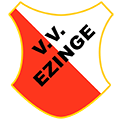 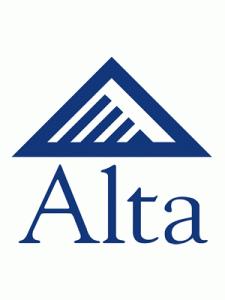 Nieuwsbrief 22 januari 2021Beste leden, donateurs, sponsoren, vrijwilligers, ouders en verzorgers,Allereerst willen wij eenieder langs deze weg nog een gezond en sportief 2021 toewensen. We hopen dat we spoedig weer wedstrijden mogen gaan spelen, waarbij ook toeschouwers welkom zijn. En dat de kantine in Feerwerd ook weer open mag, zodat we elkaar daar kunnen ontmoeten. Maar dat alles hangt uiteraard af van de ontwikkelingen in de coronasituatie. Het leek ons goed om jullie met deze Nieuwsbrief te informeren over het reilen en zeilen binnen onze vereniging.Jeugd mag gelukkig wel trainenDoor de verslechtering in de corona-situatie is een herstart van de voetbal-competitie voorlopig niet in zicht. De senioren trainen al geruime tijd niet meer, maar gelukkig mogen de jeugdteams wel blijven trainen. Omdat er niet in de zaal mag worden gespeeld en de meeste jeugd t/m 19 januari niet naar school mocht, hebben we besloten om voor de jeugdtrainingen een korte winterstop aan te houden. Met medewerking van de jeugdtrainers zijn de trainingen daarom al per 5 i.p.v. 19 januari hervat. De opkomst was geweldig. Een goede beslissing daarom.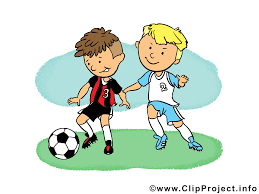 Algemene ledenvergadering 19 november 2020We hebben voor het eerst in ons 90-jarig bestaan, noodgedwongen, een online ledenvergadering gehouden. Voor een verslag hiervan, zie het nieuwsbericht hierover op onze website www.vvezinge.nl We hebben daar als bestuur afscheid genomen van onze bestuursleden Edwin Spoelstra en Ronald Vlonk. Maar gelukkig konden we 2 nieuwe bestuursleden begroeten, te weten Nicole Mensinga-Broekema en Ronald Venema. Door de coronaperikelen konden we als bestuur niet veel anders dan een begroting presenteren met een flink tekort. Maar we proberen uiteraard dit tekort te verlagen door bezuinigingen te realiseren en het binnenhalen van geld via financiële steunmaatregelen. Het is onze penningmeester al gelukt hierbij enkele successen te boeken.Klaverjas- en sjoelavond en Nieuwjaarsbijeenkomst afgeblazen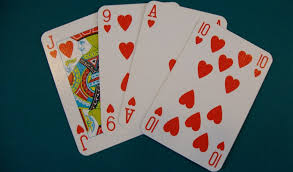 Door de coronamaatregelen moesten we helaas besluiten dat deze traditioneel gezellige activiteiten niet door konden gaan. We gaan er nu van uit dat dit over een jaar wel kan doorgaan.€€€€€    Financiële acties   €€€€€We hebben via de RaboClubSupport actie bijna € 875,- gekregen voor de aanschaf van nieuwe doelen voor de jeugd. De jaarlijkse Grote Clubactie leverde maar liefst  € 811,50 op. Hulde aan alle jeugdige lotenverkopers. De traditionele banketstavenactie is geweldig verlopen, alle 350 banket-staven zijn verkocht. Tenslotte hebben we meegedaan aan de online actie Rondjevoorjeclub. Hierbij is voor een bedrag van €180,- aan rondjes gedoneerd. Goed om te merken dat velen ons willen ondersteunen in deze moeilijke coronatijd.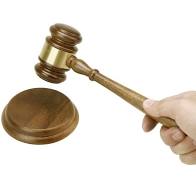 Gezocht nieuwe voorzitter!We hebben binnen het nieuwe bestuur geprobeerd alle functies te verdelen. Zo is Grietko Folgerts de vaste secretaris geworden. Maar we zoeken nog altijd een enthousiaste en energieke voorzitter. Denk je, dat is misschien wel iets voor mij, neem dan contact op met één van ons of stuur een email naar secretaris@vvezinge.nl We informeren je graag nader over wat voorzitter zijn bij ons inhoudt.Verrassingsuitje voor meidenteam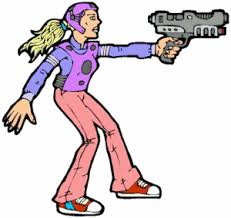 Op zondag 10 januari jl mocht het meidenteam in de nieuwe loods van hun shirtsponsor ‘Hout voor weinig’ een potje lasergamen. Ondanks het frisse weer hebben de meiden zich super vermaakt. Als klap op de vuurpijl kwam RTV Noord ook nog langs om een item op te nemen voor Expeditie Grunnen van die avond. Geweldig toch!Gezinus Oosterhuis blijft onze hoofdtrainerWe zijn blij dat we onlangs met Gezinus hebben kunnen afspreken dat hij ook in het nieuwe seizoen 2021-2022 onze hoofdtrainer zal zijn. Op 21 januari jl hebben wij het contract hiervoor ondertekend. Wij zijn erg tevreden over hoe Gezinus invulling geeft aan zijn functie. Hoewel hij al geruime tijd de senioren niet meer traint, vanwege de corona-situatie, levert hij een zeer actieve bijdrage aan het verbeteren van de jeugdtrainingen. Maar we hopen uiteraard dat Gezinus ook weer snel onze seniorenselectie mag gaan trainenE-learning Vrijwilligers & Co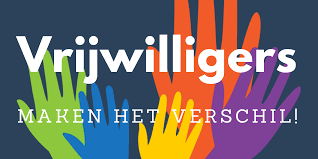 Namens het bestuur doen Grietko en Nicole sinds kort mee aan de E-learning Vrijwilligers & Co van Huis van de Sport Groningen en CMO STAMM. Zij volgen online een aantal modules met theorie, filmpjes en opdrachten. Bijv de module Binnenhalen over hoe wij als voetbalclub de juiste vrijwilligers weten te vinden voor de taken die er zijn. Het bestuur speelt bij dit alles een belangrijke rol, maar we willen ook in gesprek gaan met onze huidige vrijwilligers. We hopen aan het eind van de E-learning beter te weten hoe we blijvend op een goede manier kunnen omgaan met onze vrijwilligers.Online bespreking uitkomsten ledenenquête en ‘dromen’ over onze toekomstDoor de huidige corona-situatie schatten wij in dat we in de komende maanden nog geen bijeenkomst in een zaal kunnen organiseren en we willen wel verder met ons toekomsttraject. Daarom hebben we nu besloten toch in kleine online bijeen-komsten het gesprek aan te gaan over de ledenenquête. We denken hierbij aan maximaal 10 deelnemende (ouders van) leden of vrijwilligers per bijeenkomst. Je krijgt de gelegenheid om actief mee te doen. Met de uitkomsten hiervan willen we als bestuur keuzes maken over waar we ons op gaan richten in de komende jaren. De bijeenkomsten, die steeds om 20.00u starten, worden gehouden op 22 februari, 1 maart en/of 10 maart a.s. Mits er voldoende animo is. Je kan je hiervoor tot 1 februari a.s. aanmelden door een email te sturen naar: secretaris@vvezinge.nl of een appje te sturen naar Grietko Folgerts, tel 0630957131. We hopen dat je meedoet!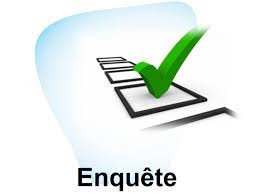 Het bestuur,Jasper Dijkstra		penningmeester, technische zakenGrietko Folgerts	secretaris en wedstrijdsecretaris seniorenMarc Zijlema		algemene- en jeugdzaken, materialen, accommodatie, sponsoringEwold Staal		algemene- en technische zakenSjanon Meyer		algemene- en jeugdzaken, wedstrijdsecretaris jeugdRonald Venema	algemene- en jeugdzakenNicole Mensinga-	algemene- en jeugdzakenBroekema